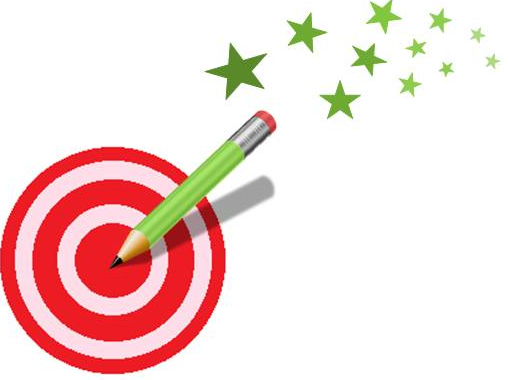 23+20=35+10=13+40=24+20=20+37=10+44=30+18=